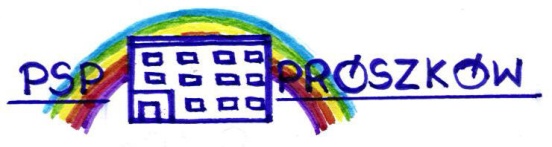 TIK w edukacji Scenariusz lekcji j. polskiego dla uczniów klasy 4az wykorzystaniem platformy edukacyjnej mTalent.plTemat:  Ćwiczenia ortograficzne. Blok „U” . Ćwiczenia interaktywne na materiale                 ilustracyjno-wyrazowym.Cel:  - kształtowanie świadomość ortograficznej i nawyków poprawnej pisowni - nabywanie umiejętności ortograficznychMetody pracy:- podwójne kodowanie (prawie każdy trudny wyraz ma obrazek)- w programie uczeń pracuje na wyrazach	- wielozmysłowe ćwiczenia Pomoce i środki dydaktyczne: - dostęp do materiałów interaktywnych Ortografia www.mtalent.plFormy pracy: indywidualna, grupowaProwadząca: nauczyciel j. polskiegoData: 11.05.2022r. Przebieg zajęć: Uczniowie zapoznają się z zasadami pisowni „ż”, następnie w postaci prawda fałsz odpowiadają na pytania związane z zasadami ortografii. Ćwiczenia praktyczne z wykorzystaniem narzędzi TIK  platformy Talent.plZrzut przykładowego ćwiczenia: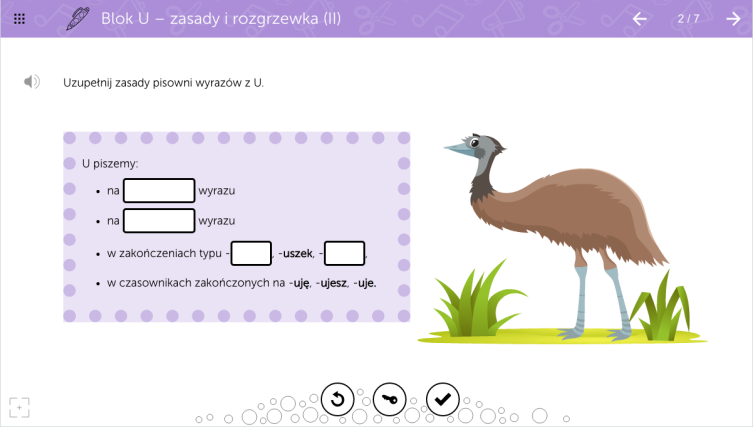 Praca z podręcznikiem.-Zapis kilku przykładów w zeszycie ucznia.Interaktywne ćwiczenia z platformą edukacyjną talent.pl ortografia. -Uczniowie podchodzą do ekranu dotykowego i wykonują zadania.  Zrzut przykładowego ćwiczenia: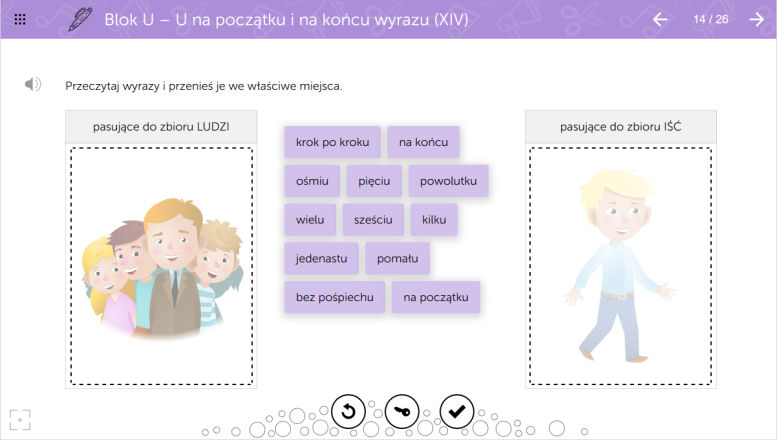  Część końcowa:- podsumowanie zajęć
- podziękowanie za zaangażowanie w trakcie zajęć- wpisanie plusów za aktywność podczas lekcjiPraca domowa:-omówienie poleceń zadań domowych : zeszyt ćwiczeń, podręcznikOpracowanie na podstawie:Zestawu interaktywnych ćwiczeń mTalent ORTOGRAFIASeria programów multimedialnych kształcących świadomość ortograficzną i poprawną pisownię Wydawca : Learnetic